 LUNCH SPECIALSServed until 4 pm(All Lunch Specials Include Soup or Small Salad )1/2 Sub (Any sub of your choice)   . . . . . . . . . . . . . . . . . . . .   10	
1/2 Baked Ziti (Penne, Parm, Ricotta, Meat Sauce)   . . . . .   10 1/2 Lasagna . . . . . . . . . . . . . . . . . . . . . . . . . . . . . .  .  . . . . . .   10	
1/2 Rustica (Penne noodles, Ricotta, MozzarellaChicken, Red Sauce, Parmigiana) . . . . . . . . . . . . . . . . . . . . .  10
Spaghetti. . . . . . . . . . . . . . . . . . . . . . . . . . . . . . . . . . . . . . . . .  10	      
1/2 Ravioli (Cheese, Beef or Spinach). . . . . . . . . . . . . . . . . .  9.5	
1/2 Fettuccini. . . 8   with Chicken.  . . . . . . . . . . . . . .  . .   10Soup, One trip Salad Bar & Garlic Bread  . . . . . . . . . . . . . .    9.5	
1/2 Baked Ravioli (Cheese, Beef or Spinach). . . .  . . . . . . . 10Soup: Bowl. . . . . . . .5.25   Cup. . . . . .  . 4.00           
(Soup Served Monday Thru Friday till 4:00 PM)                           
9” One topping Pizza  . . . . . . . . . . . . . . .   . .  . . . . . . . . . . 10 (1.50 extra for each additional item)Grilled Cheese 8.5	Gyro . . . . . . . . . . . . .. . . .10  Chicken Gyro  . . . . . . . . .       10
SUBMARINE SANDWICHES(All Submarines Include Potato Chips)
Whole Sub (available as a wrap) .  11.5	Half Sub . . . 8.5 HOTSteak & Cheese (Mozzarella, Cheddar, onions/peppers)    
Italian Sausage (Mozzarella, onions/peppers, meat sauce)
Chicken & Cheese (Mozzarella, Cheddar, onions/peppers)
Chicken Parmigiana (Provolone, red sauce)	
Eggplant Parmigiana (Provolone, red sauce)
Meatball (Meat Sauce, Mozzarella)		
Hot Combo (Salami, Pepperoni, Canadian Bacon, 
Provolone, Tomato, Pizza Sauce)
French Dip (Roast Beef, Melted Swiss, Au Jus)
COLD OR HOT
Ham (Lettuce, Tomato, Mayo, Mustard, Swiss, Cheddar)
Roast Beef (Lettuce, Tom, Mayo, Mustard, Swiss, Cheddar)
Turkey (Lettuce, Tomato, Mayo, Swiss)
Pastrami (Lettuce, Tomato, Mayo, Mustard, Swiss)
Veggie (Cream Cheese, Sprouts, Green Pepper
              Onions, Lettuce, Tomatoes Cucumbers)
Italian (cold or hot) – (Salami, Ham, Provolone, Mayo,
                                    Onion, Lettuce, Tomato, Oil Dressing)
BLT (Bacon, Lettuce and Tomato, Mayo)
Club (Turkey, Ham, Bacon, Lettuce, Tomato, Mayo, 
          Swiss, Cheddar)
Gyro  . . . . . . . . . . . .    9.5       	     Chicken Gyro  . . . . . 9.5   Chicken & Beef Burgers: (comes w/ lettuce, onion, tomato, pickle, ketchup, mustard, & side of fries) The Regular Cheeseburger 11.5 Monster Double Cheese 2/3lb Burger. 15.5 Mushroom & Swiss Burger 13.5  Jalapeno & Cheese Burger13.5                                      Chicken Tender Sandwich. . . . . . . . . . . . . . .  12.5SPECIALTY PIZZASNO SUBSTITUTIONS ON HOUSE SPECIALS      Personal     Small    Medium    Large     X-Large
            9” 	              11”             13”             15”              17”COMBO   
         11.75             16.25         18.75        22.25                25.75Pepperoni, Sausage, Mushrooms, Green Peppers
BBQ CHICKEN 
          11.75             16.25         18.75        22.25                 25.75
Smoked Gouda, Red Onions, Barbeque Chicken, Barbeque Sauce, Cilantro
BUFFALO CHICKEN
          11.75             16.25         18.75        22.25                25.75Chicken, Bacon Strips, Red Onions, Buffalo Sauce
CHICKEN BACON RANCH
          11.75             16.25         18.75        22.25                25.75Chicken, Bacon Strips, Red Onion, Ranch Sauce (No Red Sauce)GREEK STYLE
         11.75             16.25         18.75        22.25                25.75Canadian Bacon, Pepperoni, White Onions, Extra Cheese, No SauceSPICY HOT 
           11.75             16.25         18.75        22.25                25.75Pepperoni, Hot Sausage, Mushrooms, Jalapeño Peppers
VEGETARIAN
          11.75             16.25         18.75        22.25                 25.75Mushrooms, Black Olives, Green Peppers, White Onions, (Choose Tomatoes or Pineapple)
MEDITERRANEAN PIZZA	
          11.75             16.25         18.75        22.25                 25.75Artichoke Hearts, Greek Olives, Pepperoncini’s, Red Onions, Sundried Tomato, Pesto
MARGHERITA
         11.75             16.25         18.75         22.25                 25.75Fresh Mozzarella, Fresh Sliced Tomatoes, and Basil
ALL MEAT SPECIAL
        12.75 	               18.25         21.25           25.25            28.75Pepperoni, Canadian Bacon, Italian Sausage, SalamiPIZZA MAN SPECIAL
        14.75                  20.50          23.00           27.50             30.75Pepperoni, Sausage, Canadian Bacon, Mushrooms, Green Peppers, 
Black Olives, White Onions, Extra CheeseCHEF’S MISTAKE
       15.75                    21.50          24.00           28.50               31.75Canadian Bacon, Pepperoni, Sausage, White Onions, Black Olives, Green Peppers, Mushrooms, Pineapple, Tomatoes, (Jalapeños, Anchovies & Shrimp only if specified)Build your own Pizza - Whole Wheat or White CrustMozzarella , Feta Cheese, White Sauce, Garlic Butter Sauce, Hamburger, Canadian Bacon, Pepperoni, Chicken, Salami, Italian Sausage, Hot Sausage, Meatball, Bacon Bits, Real Bacon , Shrimp, Smoked Clams, Onions, (Black, Green & Greek Olives),  Red Onions, Green Peppers, Tomatoes, Mushrooms, Pineapple, Jalapeño Peppers, Minced Garlic Anchovies, Pesto, Broccoli, Pepperoncini, Artichoke Hearts, Spinach, Steak, Gyro Meat, Sundried Tomatoes Gorgonzola Cheese, Cilantro9’’ Personal  11’’  Small ’  13”Medium 	15”Large     17”X-Large
       	
1 Topping    9.25            15.25            18.25 	20.75  	23.00  
   	      
2 Toppings   9.75            15.75   	18.75 	22.00           24.00		
 3 Toppings   10.25       16.25 	19.25 	23.00 	25.00  	 		
X-Toppings    1.50         2.25                2.50    	  2.75              3.00  	    
Thick Crust   1.00         2.00               2.00              2.00 	   2.00 CALZONE $16.50  Pizza Turnover w/Ricotta & Mozzarella order with choice of 4 pizza ingredients- (extra ingredients $1.50 each)Stromboli - Mozzarella and your choice of 4 Pizza Ingredients 15.50SALADS
Small . . . . . .             $8.5 	Large . . . . . . . .  . . . . . $11.5
CHEF’S- Swiss & Cheddar, Tomato, Salami, Ham, Turkey, Olives, 
Pepperoncini’s & EggGREEK – Feta Cheese, Pepperoncini’s, Tomato, Kalamata Olives, 
Salami, Ham & ProvoloneANTIPASTO – Provolone, Tomato, Anchovies, Pepperoncini’s, 
Ham, Olives & SalamiSHRIMP – Lettuce, Tomato, Egg, Cucumber & Baby ShrimpGARDEN – Lettuce, Tomato, Cucumber, Cheese, Bacon Bits, Eggs & SproutsCHICKEN CAESAR – Romaine lettuce, Fresh Parmesan, Croutons, Chicken, Caesar DressingSMOKED SALMON CAESAR – Romaine lettuce, Fresh Parmesan, Croutons, Cold Lock Salmon, Caesar Dressing
MEDITERRANEAN ANTIPASTO – Ham, Italian Salami, Provolone Cheese, Tomato, Roasted Red Pepper, Artichoke          Heart, Kalamata Olives, Green Olives, Black Olives on a bed of Mixed GreensChicken Tender Cobb Salad – Chicken, Bacon Bits, Tomatoes, Red Onion & EggsSteak Salad- 4oz Steak, Green Peppers, Red Onions, Craisins, & Blue Cheese Crumbles (Large Size Only) 
SALAD BAR     One Trip    $8.5            Unlimited Trips       $11.5DRESSINGS: Ranch, Blue Cheese, 1000 Island, Italian, Caesar, Oil and Vinegar, Honey Mustard, French, Raspberry VinaigretteAPPETIZERSCaprese Salad . . . . . . . . . . . . . . . . . . . . . . . . . . . . . . . . . . . . . . . .    11.5
Fresh Mozzarella, Fresh Tomatoes & Basil 
Sprinkled with Oil and Basamic Vinegar
Jalapeno Poppers w/Cajun Ranch . . . . . . . . . . . . . . . . . . . . . . . . . 11
Cheese Curds w/Marinara . . . . . . . . . . . . . . . . . . . . . . . . . . . . . . .  . 10
Smoked Salmon Spread . . . . . . . . . . . . . . . . . . .  . . . .  . . . . . . .       10.5
W/ Greek Peppers, Feta Cheese and toasted garlic bread points
Mozzarella Sticks w/Marinara . . . . . . . . . . . . . . . . . . . . . . . . . . .    11
Steamed Clams (1 Lb) . . . . . . . . . . . . . . . . . . . . . . . . . . . . . . . .        17
Served in a light Italian Tomato Broth w/Garlic & White Wine & served w/ Garlic BreadCheese Bread        Half . . . . . . . . 3                Whole . . . . . . . . . .   5
Garlic Bread         Half . . . . . . . .  2.75                 Whole . . . . . . . . . .   4.75
With Pizza Sauce Add  . . . . . . . . 2.25
Bruschetta             Half . . . .  . . .  .4.5                 Whole  . . . . . . . .     6.5
Tomato and Basil in a light Balsamic Vinegar with mozzarella on a toasted Sub Roll Artichoke Spinach Dip 10.5 ……. Blackened Steak Bite 10.5
Basket Of Fries . . . . . . . . . . . . . . . . . . . . . . . . . . . . . . . . .    6.
Italian Sausage OR Meatballs. . . . . . . . . . . . . .  . . . . . . . . . . . . . . . . .7
Italian Sausage AND Meatballs. . . . . . . . . . . . . .. . . . . . . . . . . . . .    9
Potato OR Pasta OR Artichoke Pasta Salad . . . . . . . . . . . . . . . . .     5.5
Beef or Chicken Nachos 11.5Chicken Wings 
Spicy/Regular/BBQ/Korean/Honey BBQ/Chipotle Lime/Teriyaki/Dante Hot Hot/Garlic Parmesan/ Jerk/ or Ranch  (W/(Ranch or Bleu Cheese Dressing) . 8 Count….. 13.25 12 Count ……19

DINNERSIncludes One Trip Salad Bar & Garlic Bread 
(Substitute Cheese Bread add $2.00)Spaghetti						w/ Meat Sauce, Alfredo Sauce or Marinara .  . . . . . . . . . . . . .        13.5	              add Meatballs or Italian Sausage . . . . . . . . . . . . . . . . . . . . . . .           2.75	Baked Ziti Penne, Parmesan ,Ricotta, Meat Sauce  . . . . . . . .         13.5	Chicken Parmigiana (w/side of spaghetti)   . . . . . . . . . . . . . .         17	Eggplant Parmigiana (w/side of spaghetti) . . . . . . . . . . . . . . .        13.5	Lasagna . . . . . . . . . . . . . . . . . . . . . . . . . . .  . . . . . . . . . . . . . . . . .        17	
Penne Pasta with Chicken				Fettuccini Sauce & Broccoli . . . . . . . . . . . . . . . . . . . .        17.5		
Ravioli with Meat Sauce
(Cheese, Spinach or Beef) . .  . . . . . . . . . . . . . . . . . . . . . . . . . . . .       14.5
Baked Ravioli (Cheese, Beef, or Spinach)
(Topped with Meat Sauce & Cheese) . .   . . . . . . . . . . . . . . . . . . . . .      17.5
1/2 Ravioli & 1/2 Spaghetti . . . . . . . . . . . . . . . . .. . . . . . . . . . . .       14.5
1/2 Baked Ravioli & 1/2 Lasagna . . . . . . .. . . . . . . . . . . . . . . . .        17.5
Fettuccini Alfredo . . . . . . . . . . . . . . . . . . . . . . . . . . . . . . . . . . . .        15.add Chicken or Baby Shrimp  . . . . . . . . . . . . . . . . .  . . . . . . . . . .        3.25
add Shrimp, Clams & Scallops . . . . . . . . . . . . . . . . . . . . . . . . . .        5.25	Italian Trio . . . . . . . . . . . . . . . . . . . . . . . . . . . . . . . . . . . . . . . . . .        19.   Gruyere Mac & Cheese ………………………………………..       13.5Dinners Below do not come with Salad or Garlic Bread
Fish & Chips (Fried Alaskan Cod) . . . . . . . . . . . . . . . . . . . . . . . . . .  14.5	 Chicken & Waffles …………………………………………………. 14.5Chicken Strips & Fries ……………………………………………… 14.5Grilled Flat Iron Steak (8oz w/ Rice Pilaf and Broccoli or Asparagus) 17.  Grilled Chicken Breast (12oz w/ Rice Pilaf and Broccoli or Asparagus) 13.5Grilled Wild Alaska Salmon (w/ Rice Pilaf and Broccoli or Asparagus) 14.5                            
  CHILDREN’S MENUIncludes ½ Garlic Bread1/2 Spaghetti . . . .  . . . . . . .7.5      ½  Fettuccini Alfredo. .. .  . . . . . .8.5Mac & Cheese. . . . . . . . . .   7.5           with Chicken.  . . . . . . . . . . . .   9.75Chicken Tenders, Apple Sauce, & Carrots 8.5                                                            ½ Ravioli and Cheese . . . . . . . . 8.5 Grilled Cheese 8.5
BEVERAGESFountain Drinks (free refills). . . . . . . . . . . . . . . . . . . . . . . . . . . . . . .  2.5 
(Coke, Diet Coke Dr. Pepper, Sprite, Barq’s Root Beer) 24oz Fountain Drinks (non-refillable) . . . . . . . . . . . . . . . . . . . . . .   2.
Can Soda . . . . . . . . . . . . . . . . . . . . . . . . . . . . . . . . . . . . . . . . . . . . . . . .   1.75   
(Coke, Diet Coke, Coke Zero, Sprite, Dr. Pepper, Barq’s Root Beer,
Mt. Dew, Fanta Orange, Diet 7-Up)
Cocoa & Hot Cider . . . . . . . . . . . . . . . . . . . . . . . . . . . . . .  . . . . . . . . .  2.25Kids Fountain Drink/Milk . . .  1.75   Apple Juice  . .. . . . . . . . . . .  2.50Pitchers (fountain drinks)  . . . . . . . . . . . . . . . . . . . . . . . . . . . . . . . .    6.75     (Coke, Diet Coke, Dr Pepper, Barq’s Root Beer & Sprite)
Coffee, Tea, Hot Cocoa, & Hot Cider  . . . . . . . . . . . . . . . . . . . . . . .    2.25
Vitamin Water . . . . . . . . . . . . . . . . . . . . . . . . . . . . . . . . . . . . . . . . . .      3.EXTRASMeat . . . . . . . . . . . . . . . . . 3.25	Pizza Sauce  . . . . . . . . . . . .   2.5Cheese . . . . . . . . . . . .. . .  2 25	Meat Sauce.. . . . . . . . . . . .    3.5Feta Cheese. .. . . . . . . .    2.25	Parmigiana Sauce . . . . . .     2.5
Dressing . . . . . . . . . . . .    1. 	Cucumber Sauce . . . . . . .     2.25
Veggies . . . . . . . . . . . .  .   2.25	Marinara  . . . . . . . . . . . . . .    3.25Fries … 3.  Broccoli or Asparagus.. 2.5   Rice Pilaf ….3.Like us on Facebook
https://www.facebook.com/PizzaManAKFor weekly Specials and other Special offers!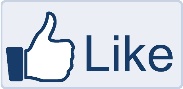 BANQUET ROOM AVAILABLE FOR MEETINGS AND PARTIES!GRADUATION,BIRTHDAY’S &OFFICE PARTIES.Check our website for our Menu www.pizzamanak.com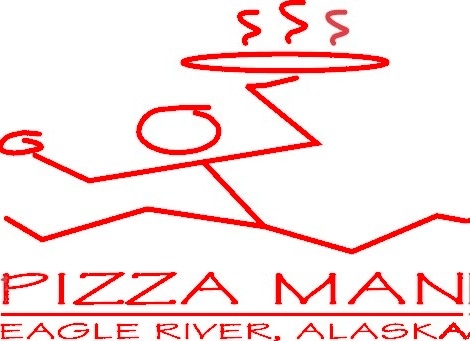 FREE DELIVERY IN THEEAGLE RIVER AREACALL FOR DELIVERYOR PICK UP694-3777HOURSMONDAY –SATURDAY11am – MidnightSUNDAY12 pm – Midnight